                                              مراحل فارغ التحصیلی با SUBMIT 1-فرم تعهد ارائه پذیرش مقاله با امضای مجری      (فرم شماره یک )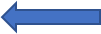 2-ارائه فایل پایان نامه (5 فصل) به صورت الکترونیکی3-ارائه فرم بررسی مستندات مقاله منتج از پایان نامه با امضای مجری (تعهد چاپ)	(فرم شماره دو)4-ارائه فایل الکترونیکی  SPSS      5-ارائه فرم ترجمان دانش تایپ شده (KTE) با امضای مجری                                                 مراحل فارغ التحصیلی با ACCEPT1-ارائه فرم بررسی مستندات مقاله منتج از پایان نامه با امضای مجری (تعهد چاپ)                  (فرم شماره دو)2- ارائه فایل الکترونیکی  SPSS      3- ارائه فرم ترجمان دانش تایپ شده (KTE) با امضای مجری                             کلیه دستیاران مقطع فوق تخصص و فلوشیپ فقط با   ACCEPT    میتوانند فارغ التحصیل شوند                                                کلیه فایلهای فوق در سایت  MED.MUI.AC.IR  بار گذاری شده است:                     	MED.MUI.AC.IR                                                                                                                         معاونتها                                                                     معاونت پژوهشی                                           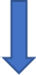                                                                        فعالیتها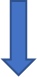                                             آئین نامه ها، فرمها و دستور العمل های دوره دستیاری